Sunday                                      1                         2                                                	3                           	4                           	5                           	6                          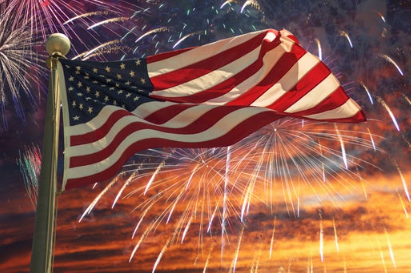 10:30 Crosswords  (Chapel) 2:00  Garden Tour Buffalo3:00  Hand & Foot                    (Pub)6:00 – Creative Time (Chapel)10:30 – Worship Service       & Communion (Chapel)2:00 – Zoo Mobile (Chapel) 3:00 – Pinochle (Pub)6:00 - Bingo 1st & 3rd                          Floor  (Chapel)10:30 –  4th of July Trivia  (Chapel)      1:30 -   Walmart3:00 – Domino’s (Pub)6:00 –  4th of July Social &      Patriotic Music by Angie (Back                            patio)              HAPPY INDEPENDENCE DAY!2:00 - Creative Coloring (Chapel)3:00 – 500 Card Club                     (Pub)10:30 – Pray the Rosary                 (Chapel)2:00 – Movie; State of the Union                 (Chapel)3:00 – Bridge/Cards (Pub)6:00 –Bean Bag Toss (Patio)                  10:00 – Coffee & Conversation                  (Lobby)2:00 – Bingo 2nd & 4th            Floor (Chapel)3:00 – Cards (Pub)7	                           8	                           9	                           10	                           11                                  12                         	                           1310:00 – St. Andrews Mass          & Communion Service                     (Chapel)12:30 – Elk River Lutheran Church Service (Chapel)2:00  Movie & PopcornThe Book of Henry      (Chapel)                 (Chapel)10:30  Kangaroo Valley             Documentary (Chapel)2:00 Would You Rather Game          (Chapel)3:00 – Hand & Foot                    (Pub)6:00 – Creative Time             (Chapel)10:30  Worship Service       & Communion (Chapel)1:00  Coborns 2:00  UNO Game (Pub)3:00 – Pinochle (Pub)6:00 – Manicures (Chapel)10:30 – Short Stories                    (Chapel)2:00 – Manicures (Chapel)3:00 – Domino’s (Pub)6:00 –  Bingo  2nd & 4th                       Floor  (Chapel)    Garage Sale 9:00 – 4:00(Angels on Main & front area)10:30 – Coffee, Christ &              Conversation (Chapel)2:00 – Movie: Breakfast at Tiffany’s                     (Chapel)3:00 – 500 Card Club                     (Pub)6:00 – Bowling (Chapel)    10:30 – Pray the Rosary                 (Chapel)2:00 – Music by: Deb B.                  (Dining Area)3:00 – Bridge/Cards (Pub)6:00 - Team Pictionary (Chapel)10:00 – Coffee & Conversation                  (Lobby)2:00 – Bingo 1st & 3rd            Floor (Chapel)3:00 – Cards (Pub)141516171819                                            2010:00 – St. Andrews Mass          & Communion Service                     (Chapel)12:30 – Elk River Lutheran Church Service (Chapel)2:00  Movie & Popcorn  Airport (Chapel) (Chapel)10:30 – Short Stories (Chapel)2:00 – Armchair Travel to              Sweden (Chapel)12:00 – 2:00  Voter               Registration (Pub)3:00 – Hand & Foot  (Pub)6:00 – Bingo 1st & 3rd Floor                   (Chapel)            (Chapel)10:30 – Worship Service       & Communion (Chapel)2:00 – Women of The Bible                  Study (Chapel)3:00 – Pinochle (Pub)4:30 – Dinner at Maynards 10:00 – Songs of Hope                   (Chapel)2:00 – Pie Social  (Chapel)3:00 – Domino’s (Pub)4:30 – Bingo & Dinner at Elk                 River Legion10:30 – Elk River Lutheran            Church Service (Chapel) 2:00 – Sr. Singo Bingo & Music             (Dining Area)3:00 – 500 Card Club                     (Pub)6:00 – Bowling (Chapel)10:30 – Pray the Rosary                 (Chapel)2:00 – Birthday Party & Music            by Tom P. (Dining Room)3:00 – Bridge/Cards (Pub)6:00  Fun with Cooking (Angels                              on Main)10:00 – Coffee & Conversation                  (Lobby)2:00 – Bingo 2nd & 4th             Floor (Chapel)3:00 – Cards (Pub)  212223242526                                             2710:00 – St. Andrews           Streaming Service                     (Chapel)12:30 – Elk River Lutheran Church Service (Chapel)2:00  Movie & Popcorn       Irish Wish (Chapel)10:30 – Bob Hope Radio (Chapel) 1:00 – Book Club (Pub)3:00 – Hand & Foot                    (Pub)6:00 – Creative Time             (Chapel)10:30 – Worship Service       & Communion (Chapel)2:00 – Make your own         Succulent Garden (Chapel)3:00 – Pinochle (Pub)6:00 – Bingo 2nd & 4th Floor                     (Chapel)10:00  Gather Bible Study             (Angels on Main)10:00 – Gardening Club                      (Pub)1:00 – Catholic Service                    (Chapel)3:00 – Domino’s (Pub)5:30 – Butterfly Release (Back    Patio)10:00 – Coffee, Christ &              Conversation (Chapel)2:30 – Elk River Farmers Market3:00 – 500 Card Club                     (Pub)6:00 – Bowling (Chapel)    10:30 – Pray the Rosary                 (Chapel)2:00 – Music by: Jim W.                  (Dining Area)3:00 – Bridge/Cards (Pub)6:00 – Summer Olympics       Opening Ceremony (Chapel)10:00 – Coffee & Conversation                  (Lobby)2:00 – Bingo 1st & 3rd            Floor (Chapel)3:00 – Cards (Pub)2829303110:00 – St. Andrews  Streaming Service (Chapel)12:30 – Elk River Lutheran Church Service (Chapel)2:00 – Movie & PopcornThe Hansie Cronje Story             (Chapel)10:30 - Reminisce (Chapel)2:00 – Chefs Table (Chapel)3:00 – Hand & Foot (Pub)6:00 – Creative Time              (Chapel)10:30 – Worship Service                   & Communion (Chapel)2:00 – Women of the Bible Study                (Chapel)3:00 – Pinochle (Pub)6:00  - Bingo 1st & 3rd Floor                    (Chapel) 9:00 -   Men’s Breakfast                     (Chapel)2:00   Armchair Travel to China                  (Chapel)3:00 – Domino’s (Pub)4:00 – 6:00 Resident Family             Picnic (Back patio)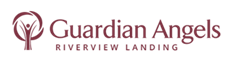 ALL ACTIVITIES ARE SUBJECT TO CHANGE